Утверждаю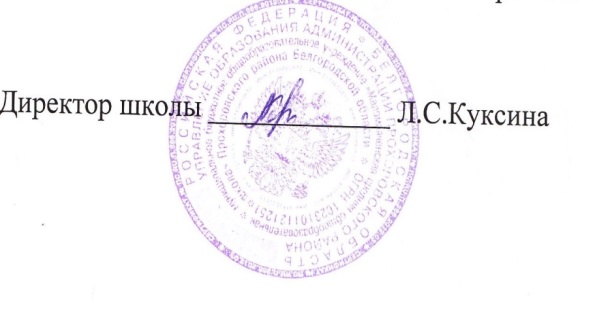 Приказ № 64/1 от 31 августа 2023Оценочные процедуры — это контрольные, проверочные и диагностические работы, которые выполняются всеми обучающимися в классе одновременно и длительность которых не менее 30 минут.Оценочные процедуры бывают трех уровней: федеральные, региональные и проводимые общеобразовательной организацией.Министерство Просвещения и Рособрнадзор России разработали и письмом от 06.08.2021 г. № СК-228/03/ 01-169/08-01 направили в регионы«Рекомендации для системы общего образования по основным подходам к формированию графика проведения оценочных процедур в общеобразовательных	организациях	в	2021/2022	учебном	году» http://www.consultant.ru/document/cons_doc_LAW_392971/a8a52c3f6f7460ed23a761a013f623ea1287ad0a/.В целях упорядочивания системы оценочных процедур, проводимых в общеобразовательной организации, Минпросвещения и Рособрнадзор рекомендуют:проводить оценочные процедуры по каждому учебному предмету в одной параллели классов не чаще 1 раза в 2,5 недели;объем учебного времени, затрачиваемого на проведение оценочных процедур, не должен превышать 10% от всего объема учебного времени, отводимого на изучение данного учебного предмета в данной параллели в текущем учебном году;не проводить оценочные процедуры на первом и последнем уроках, за исключением учебных предметов, по которым проводится не более 1 урока в неделю, причем этот урок является первым или последним в расписании;не проводить для обучающихся одного класса более 1 оценочной процедуры в день;исключить «натаскивание» обучающихся, проведение «предварительных» контрольных или проверочных работ непосредственно перед планируемой датой проведения оценочной процедуры;не использовать для проведения оценочных процедур копии листов с заданиями, полученные в результате ксерографии, можно использовать материалы, распечатанные на принтере с высоким разрешением, типографские бланки, учебники, записи на доске и т.п.;при проведении оценочной процедуры учитывать необходимость реализации в рамках учебного процесса таких этапов, как проверка работ обучающихся, формирование массива результатов оценочной процедуры, анализ результатов учителем, разбор ошибок, допущенных обучающимися при выполнении работы, отработка выявленных проблем, при необходимостиповторение и закрепление материала.ЕДИНЫЙ ГРАФИК ОЦЕНОЧНЫХ ПРОЦЕДУРна I полугодие 2023/2024 учебного годаНАЧАЛЬНОЕ ОБЩЕЕ ОБРАЗОВАНИЕ:ОСНОВНОЕ ОБЩЕЕ ОБРАЗОВАНИЕ:ЕДИНЫЙ ГРАФИК ОЦЕНОЧНЫХ ПРОЦЕДУРна II полугодие 2022/2023 учебного годаНАЧАЛЬНОЕ ОБЩЕЕ ОБРАЗОВАНИЕ:ОСНОВНОЕ ОБЩЕЕ ОБРАЗОВАНИЕ:Период проведенияоценочной процедурыСентябрьСентябрьСентябрьСентябрьСентябрьОктябрьОктябрьОктябрьОктябрьОктябрьНоябрьНоябрьНоябрьНоябрьНоябрьДекабрьДекабрьДекабрьДекабрьДекабрьВсегоФедеральные оценочные процедурыРегиональные оценочные процедурыМуниципальные оценочные процедурыОценочные процедуры по инициативе ООВсегоФедеральные оценочные процедурыРегиональные оценочные процедурыМуниципальные оценочные процедурыОценочные процедуры по инициативе ООВсегоФедеральные оценочные процедурыРегиональные оценочные процедурыМуниципальные оценочные процедурыОценочные процедуры по инициативе ООВсегоФедеральные оценочные процедурыРегиональные оценочные процедурыМуниципальные оценочные процедурыОценочные процедуры по инициативе ООВсегоВ I полугодии 2023-2024 учебного года1 класс1 класс1 класс1 класс1 класс1 класс1 класс1 класс1 класс1 класс1 класс1 класс1 класс1 класс1 класс1 класс1 класс1 класс1 класс1 класс1 класс1 классРусский языкЛитературное чтениеМатематикаОкружающий мирТехнологияИзобразительное искусствоМузыкаФизическая культура2 класс2 класс2 класс2 класс2 класс2 класс2 класс2 класс2 класс2 класс2 класс2 класс2 класс2 класс2 класс2 класс2 класс2 класс2 класс2 класс2 класс2 классРусский язык1111113Литературное чтение11112Математика1111113Окружающий мир11112Период проведенияоценочной процедурыСентябрьСентябрьСентябрьСентябрьСентябрьОктябрьОктябрьОктябрьОктябрьОктябрьНоябрьНоябрьНоябрьНоябрьНоябрьДекабрьДекабрьДекабрьДекабрьДекабрьВсегоИностранный язык (английский)11112ТехнологияИзобразительное искусствоМузыкаФизическая культура3 класс3 класс3 класс3 класс3 класс3 класс3 класс3 класс3 класс3 класс3 класс3 класс3 класс3 класс3 класс3 класс3 класс3 класс3 класс3 класс3 класс3 классРусский язык1111113Литературное чтение11112Математика1111113Окружающий мир11112ТехнологияИностранный язык (английский)11112ИзобразительноеискусствоМузыкаФизическая культура4 класс4 класс4 класс4 класс4 класс4 класс4 класс4 класс4 класс4 класс4 класс4 класс4 класс4 класс4 класс4 класс4 класс4 класс4 класс4 класс4 класс4 классРусский язык1111113Литературное чтение11112Математика1111113Окружающий мир1111113ТехнологияИностранный язык (английский)11112ОРКСЭ (ОПК)Изобразительное искусство11112МузыкаФизическая культураПериод проведения оценочной процедурыСентябрьСентябрьСентябрьСентябрьСентябрьОктябрьОктябрьОктябрьОктябрьОктябрьНоябрьНоябрьНоябрьНоябрьНоябрьДекабрьДекабрьДекабрьДекабрьДекабрьВсегоФедеральные оценочные процедурыРегиональные оценочные процедурыМуниципальные оценочные процедурыОценочные процедуры по инициативе ООВсегоФедеральные оценочные процедурыРегиональные оценочные процедурыМуниципальные оценочные процедурыОценочные процедуры по инициативе ООВсегоФедеральные оценочные процедурыРегиональные оценочные процедурыМуниципальные оценочные процедурыОценочные процедуры по инициативе ООВсегоФедеральные оценочные процедурыРегиональные оценочные процедурыМуниципальные оценочные процедурыОценочные процедуры по инициативе ООВсегоВ I полугодии 2023-2024 учебного года5 класс5 класс5 класс5 класс5 класс5 класс5 класс5 класс5 класс5 класс5 класс5 класс5 класс5 класс5 класс5 класс5 класс5 класс5 класс5 класс5 класс5 классРусский язык11112ЛитератураИностранный язык(английский)Математика11112История111География111Биология111ОДНКНРТехнологияИзобразительноеискусствоМузыкаФизическая культура6 класс6 класс6 класс6 класс6 класс6 класс6 класс6 класс6 класс6 класс6 класс6 класс6 класс6 класс6 класс6 класс6 класс6 класс6 класс6 класс6 класс6 классРусский язык11112ЛитератураПериод проведения оценочной процедурыСентябрьСентябрьСентябрьСентябрьСентябрьОктябрьОктябрьОктябрьОктябрьОктябрьНоябрьНоябрьНоябрьНоябрьНоябрьДекабрьДекабрьДекабрьДекабрьДекабрьВсегоИностранный язык(английский)Математика11112История111ОбществознаниеГеография111Биология111ОДНКНРИзобразительноеискусствоМузыкаТехнологияФизическая культура7 класс7 класс7 класс7 класс7 класс7 класс7 класс7 класс7 класс7 класс7 класс7 класс7 класс7 класс7 класс7 класс7 класс7 класс7 класс7 класс7 класс7 классРусский язык11112ЛитератураИностранный язык(английский)Второй иностранныйязык (немецкий)Алгебра11112ГеометрияВероятность и статистикаИнформатика111История России. Всеобщая история111Обществознание111География111Биология111ФизикаИзобразительноеискусствоМузыкаПериод проведения оценочной процедурыСентябрьСентябрьСентябрьСентябрьСентябрьОктябрьОктябрьОктябрьОктябрьОктябрьНоябрьНоябрьНоябрьНоябрьНоябрьДекабрьДекабрьДекабрьДекабрьДекабрьВсегоТехнологияФизическая культура8 класс8 класс8 класс8 класс8 класс8 класс8 класс8 класс8 класс8 класс8 класс8 класс8 класс8 класс8 класс8 класс8 класс8 класс8 класс8 класс8 класс8 классРусский язык11112ЛитератураИностранный язык(английский)111Второй иностранныйязык (немецкий)Алгебра11112ГеометрияВероятность истатистикаИнформатикаИстория России.Всеобщая история111Обществознание111География111Биология111Физика111Химия111ИзобразительноеискусствоМузыкаТехнологияФизическая культураОБЖ1119 класс9 класс9 класс9 класс9 класс9 класс9 класс9 класс9 класс9 класс9 класс9 класс9 класс9 класс9 класс9 класс9 класс9 класс9 класс9 класс9 класс9 классРусский язык1111113ЛитератураИностранный язык(английский)111Второй иностранныйязык (немецкий)Период проведения оценочной процедурыСентябрьСентябрьСентябрьСентябрьСентябрьОктябрьОктябрьОктябрьОктябрьОктябрьНоябрьНоябрьНоябрьНоябрьНоябрьДекабрьДекабрьДекабрьДекабрьДекабрьВсегоРусский язык11112ЛитератураИностранный язык(английский)111Алгебра11112ГеометрияВероятность истатистикаИнформатикаИстория111Обществознание111География111Биология111Физика111Химия111ИзобразительноеискусствоМузыкаТехнологияФизическая культураОБЖ11111 класс11 класс11 класс11 класс11 класс11 класс11 класс11 класс11 класс11 класс11 класс11 класс11 класс11 класс11 класс11 класс11 класс11 класс11 класс11 класс11 класс11 классРусский язык1111113ЛитератураИностранный язык(английский)111Алгебра11112Геометрия11Информатика111История111Обществознание111География111Биология111Физика111Период проведения оценочной процедурыСентябрьСентябрьСентябрьСентябрьСентябрьОктябрьОктябрьОктябрьОктябрьОктябрьНоябрьНоябрьНоябрьНоябрьНоябрьДекабрьДекабрьДекабрьДекабрьДекабрьВсегоХимия111ТехнологияФизическая культураОБЖПериод проведения оценочной процедурыФедеральные оценочные процедурыЯнварьРегиональные оценочные процедурыЯнварьМуниципальные оценочные процедурыЯнварьОценочные процедуры по инициативе ООЯнварьВсегоЯнварьФедеральные оценочные процедурыФевральРегиональные оценочные процедурыФевральМуниципальные оценочные процедурыФевральОценочные процедуры по инициативе ООФевральВсегоФевральФедеральные оценочные процедурыМартРегиональные оценочные процедурыМартМуниципальные оценочные процедурыМартОценочные процедуры по инициативе ООМартВсегоМартФедеральные оценочные процедурыАпрельРегиональные оценочные процедурыАпрельМуниципальные оценочные процедурыАпрельОценочные процедуры по инициативе ООАпрельВсегоАпрельФедеральные оценочные процедурыМайРегиональные оценочные процедурыМайМуниципальные оценочные процедурыМайОценочные процедуры по инициативе ООМайВсегоМайВсего оценочных процедур за 2023-2024ВсегоКол-во часов по учебному плануВсего% соотношение кол-ва оценочныхВсегоПериод проведения оценочной процедурыЯнварьЯнварьЯнварьЯнварьЯнварьФевральФевральФевральФевральФевральМартМартМартМартМартАпрельАпрельАпрельАпрельАпрельМайМайМайМайМайВсегоВсегоВсего1 класс1 класс1 класс1 класс1 класс1 класс1 класс1 класс1 класс1 класс1 класс1 класс1 класс1 класс1 класс1 класс1 класс1 класс1 класс1 класс1 класс1 класс1 класс1 класс1 класс1 класс1 класс1 класс1 классРусский язык11121601Литературноечтение11121282Математика11121601Окружающий мир1112643ТехнологияИзобразительноеискусствоМузыкаФизическаякультура2 класс2 класс2 класс2 класс2 класс2 класс2 класс2 класс2 класс2 класс2 класс2 класс2 класс2 класс2 класс2 класс2 класс2 класс2 класс2 класс2 класс2 класс2 класс2 класс2 класс2 класс2 класс2 класс2 классРусский язык11111161703,5Литературноечтение11111151364Математика11111161364Окружающий мир1111115687Иностранныйязык (английский)ТехнологияИзобразительноеискусствоМузыкаФизическаякультура3 класс3 класс3 класс3 класс3 класс3 класс3 класс3 класс3 класс3 класс3 класс3 класс3 класс3 класс3 класс3 класс3 класс3 класс3 класс3 класс3 класс3 класс3 класс3 класс3 класс3 класс3 класс3 класс3 классРусский язык11111161364Литературноечтение11111151364Математика11111161364Окружающий мир1111115687Период проведения оценочной процедурыЯнварьЯнварьЯнварьЯнварьЯнварьФевральФевральФевральФевральФевральМартМартМартМартМартАпрельАпрельАпрельАпрельАпрельМайМайМайМайМайВсегоВсегоВсегоТехнологияИностранныйязык (английский)ИзобразительноеискусствоМузыкаФизическаякультура4 класс4 класс4 класс4 класс4 класс4 класс4 класс4 класс4 класс4 класс4 класс4 класс4 класс4 класс4 класс4 класс4 класс4 класс4 класс4 класс4 класс4 класс4 класс4 класс4 класс4 класс4 класс4 класс4 классРусский язык11111161364Литературноечтение111141024Математика11111161364Окружающий мир1111112276810ТехнологияИностранныйязык (английский)ОРКСЭИзобразительноеискусство113349МузыкаФизическаякультураПериод проведения оценочнойпроцедурыЯнварьЯнварьЯнварьЯнварьЯнварьФевральФевральФевральФевральФевральМартМартМартМартМартАпрельАпрельАпрельАпрельАпрельМайМайМайМайМайВсегоВсегоВсегоФедеральные оценочные процедурыРегиональные оценочные процедурыМуниципальные оценочные процедурыОценочные процедуры по инициативе ООВсегоФедеральные оценочные процедурыРегиональные оценочные процедурыМуниципальные оценочные процедурыОценочные процедуры по инициативе ООВсегоФедеральные оценочные процедурыРегиональные оценочные процедурыМуниципальные оценочные процедурыОценочные процедуры по инициативе ООВсегоФедеральные оценочные процедурыРегиональные оценочные процедурыМуниципальные оценочные процедурыОценочные процедуры по инициативе ООФедеральные оценочные процедурыРегиональные оценочные процедурыМуниципальные оценочные процедурыОценочные процедуры по инициативе ООВсегоВсего оценочных процедурКол-во часов по учебному плану% соотношение кол-ва оценочных процедур к кол-ву часов УП*5 классы5 классы5 классы5 классы5 классы5 классы5 классы5 классы5 классы5 классы5 классы5 классы5 классы5 классы5 классы5 классы5 классы5 классы5 классы5 классы5 классы5 классы5 классы5 классы5 классы5 классы5 классы5 классы5 классыРусский язык11132041,5Литература11111021Иностранныйязык (английский)Математика11131702История1112683География1112346Биология1112346ТехнологияИзобразительно е искусствоМузыкаФизическая культураПериод проведения оценочнойпроцедурыЯнварьЯнварьЯнварьЯнварьЯнварьФевральФевральФевральФевральФевральМартМартМартМартМартАпрельАпрельАпрельАпрельАпрельМайМайМайМайМайВсегоВсегоВсего6 классы6 классы6 классы6 классы6 классы6 классы6 классы6 классы6 классы6 классы6 классы6 классы6 классы6 классы6 классы6 классы6 классы6 классы6 классы6 классы6 классы6 классы6 классы6 классы6 классы6 классы6 классы6 классы6 классыРусский язык111142042ЛитератураИностранный язык(английский)Математика111141702История112683Обществознание112346География11112346Биология112346Изобразительно е искусствоМузыкаТехнологияФизическая культура111681,57 классы7 классы7 классы7 классы7 классы7 классы7 классы7 классы7 классы7 классы7 классы7 классы7 классы7 классы7 классы7 классы7 классы7 классы7 классы7 классы7 классы7 классы7 классы7 классы7 классы7 классы7 классы7 классы7 классыРусский язык111141363ЛитератураИностранный язык(английский)1111021Второйиностранный язык (немецкий)Алгебра111141024ГеометрияВероятность и статистикаИнформатика111343История России.Всеобщая история112683Обществознание112346География112683Биология112346Физика112683Изобразительно е искусствоПериод проведения оценочнойпроцедурыЯнварьЯнварьЯнварьЯнварьЯнварьФевральФевральФевральФевральФевральМартМартМартМартМартАпрельАпрельАпрельАпрельАпрельМайМайМайМайМайВсегоВсегоВсегоМузыкаТехнологияФизическая культура8 классы8 классы8 классы8 классы8 классы8 классы8 классы8 классы8 классы8 классы8 классы8 классы8 классы8 классы8 классы8 классы8 классы8 классы8 классы8 классы8 классы8 классы8 классы8 классы8 классы8 классы8 классы8 классы8 классыРусский язык111131023ЛитератураИностранный язык(английский)1111021Алгебра111141024ГеометрияВероятность и статистикаИнформатика112346История России. Всеобщаяистория112683Обществознание112346География112683Биология112683Физика112683ХимияИзобразительно е искусствоТехнологияФизическая культураОБЖ13439 классы9 классы9 классы9 классы9 классы9 классы9 классы9 классы9 классы9 классы9 классы9 классы9 классы9 классы9 классы9 классы9 классы9 классы9 классы9 классы9 классы9 классы9 классы9 классы9 классы9 классы9 классы9 классы9 классыРусский язык111151364Литература1111021Иностранный язык(английский)1121022Второйиностранный язык (немецкий)Математика111141024Информатика112346Период проведения оценочнойпроцедурыЯнварьЯнварьЯнварьЯнварьЯнварьФевральФевральФевральФевральФевральМартМартМартМартМартАпрельАпрельАпрельАпрельАпрельМайМайМайМайМайВсегоВсегоВсегоРусский язык111131023ЛитератураИностранный язык(английский)1111021Алгебра111141024ГеометрияВероятность и статистикаИнформатика112346История112683Обществознание112346География112683Биология112683Физика112683ХимияФизическая культураОБЖ134311 класс11 класс11 класс11 класс11 класс11 класс11 класс11 класс11 класс11 класс11 класс11 класс11 класс11 класс11 класс11 класс11 класс11 класс11 класс11 класс11 класс11 класс11 класс11 класс11 класс11 класс11 класс11 класс11 классРусский язык111151364Литература1111021Иностранныйязык (английский)1121022Математика111141024Информатика112346История112683Обществознание112346География112683Биология112683Физика1121022ХимияФизическая культураОБЖ